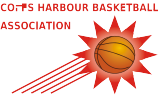 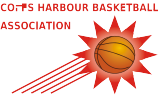 POSITION DESCRIPTIONTITLE:                              Basketball Development Officer                                        Coffs Harbour Basketball AssociationREPORTS TO:                Coaching and Development DirectorLOCATION:                    Coffs Harbour, NSW  The Position:The Basketball Development Officer for Coffs Harbour Basketball Association Incorporated is a part-time position based in the Coffs Harbour region.Primary Role:The primary role of the Basketball Development Officer is to increase the number of players in the catchment area and foster the development and growth of basketball among young people (particularly primary and secondary school players and coaches at all levels).Work Environment:It is expected that the Basketball Development Officer will have a close working relationship with the Coaching and Development Director of the Board of Management. The Basketball Development Officer will be based at the offices of Coffs Harbour Basketball Association however the nature of the position will make offsite work necessary. To execute the duties effectively, a valid driver’s licence is essential.Hours of Employment:The Basketball Development Officer role is based on a minimum of 20 hours per week. The nature of the position will require the applicant to be involved in work outside the traditional hours of 9.00am – 5.00pm. The position will require evening and weekend work. It is anticipated that these hours will be increased with additional activities and increased participation.The hours of employment will be pre-determined however the hours will vary from week to week in          accordance with the job’s requirement to accommodate things such as holiday camps to be executed during the holidays. The Basketball Development Officer may be required to work evenings and weekends from time to time, flexibility is key to achieving the positions objectives. Conditions of Employment:The rate of pay is $32.59 per hour, paid weekly as a permanent part-time employee. This is the Grade 3 Coaching and Related Staff award under the current Sporting Organisations Award this includes, but is not limited to the National Employment Standards in the Fair Work Act 2009.9.5% superannuation will be paid quarterly Probation period of 6 monthsA performance review will be conducted after two months and then periodically as requiredIDEAL PERSON PROFILE:To achieve success in the role of Basketball Development Officer, it is important that the person has the following attributes:A passion & understanding of the need to develop large participation numbers of players and coachesCurrent First aid certificate.Minimum level one coaching qualification (current).Current Working with Children (WWC employment).Excellent time management skills and the ability to work unsupervisedHave strong coaching credentials.Be an effective communicator.Work effectively in high performing teams including staff & the CHBA Board of ManagementStrong customer service skills.High level of initiative with the ability to implement strategies & solve problems.Strong conflict resolution skillsHave strong (and timely) reporting skills.Able to deliver (high quality) programmes in an educational setting.Experience in coaching individuals/ teams/ groups/ schools / Camps ranging in skill sets from entry to representative level.A sound knowledge of the Coffs Harbour Basketball Association, its goals and objectives and the programmes it supports.Confidence dealing with the media, volunteers and local authorities/community groups.Be well presented and committed to proudly wearing CHBA uniform during working hours.Strong social media skills, proficiency in the use of Facebook, Twitter, CHBA website and other mediums as they become available.Ability to develop and work within budgetary constraints.Has previously worked within a structured basketball development program.Drivers Licence & own car.Effective computer skills.Commitment to the position for at least 2 yearsKey Responsibilities:The Basketball Development Officer is responsible for the specific strategies and performance indicators as outlined in the below Operational plan for 2018.Application Process:Written applications should address the Ideal Person Profile and Key Responsibilities as listed.Your application should include the name, phone and email contact of two referees, who can provide testimony to you work ethic and ability over the past 3 years.Your application should be emailed to the CHBA Coaching and Development Director at coaches@coffsharbourbasketball.com.auDecember 14th 2018 nominated date for applications to be submitted.Commencement Date: February 2018. Development Officer Operational Plan 2018Development Officer Operational Plan 2018Development Officer Operational Plan 2018Objective: Increase MembershipOutcome:	Develop and implement strategies to increase the number of registered basketball players in Coffs Harbour.Strategies:Schools Development Program – To recruit new players and coaches and develop relationships and key contacts with schoolsPlayer Development Program – To recruit new players, and to provide development opportunities for current playersCoach Development Program – To improve the knowledge of both representative and domestic coaches, which in turn makes the players more satisfied and more likely to remain in basketballHoliday Camps – To recruit new players, to develop relationships with regional basketball associations and to provide quality holiday care for local familiesObjective: Increase MembershipOutcome:	Develop and implement strategies to increase the number of registered basketball players in Coffs Harbour.Strategies:Schools Development Program – To recruit new players and coaches and develop relationships and key contacts with schoolsPlayer Development Program – To recruit new players, and to provide development opportunities for current playersCoach Development Program – To improve the knowledge of both representative and domestic coaches, which in turn makes the players more satisfied and more likely to remain in basketballHoliday Camps – To recruit new players, to develop relationships with regional basketball associations and to provide quality holiday care for local familiesObjective: Increase MembershipOutcome:	Develop and implement strategies to increase the number of registered basketball players in Coffs Harbour.Strategies:Schools Development Program – To recruit new players and coaches and develop relationships and key contacts with schoolsPlayer Development Program – To recruit new players, and to provide development opportunities for current playersCoach Development Program – To improve the knowledge of both representative and domestic coaches, which in turn makes the players more satisfied and more likely to remain in basketballHoliday Camps – To recruit new players, to develop relationships with regional basketball associations and to provide quality holiday care for local familiesStrategiesKey Performance IndicatorsPerformance/Status reportSchool Development Program:Target schools not currently involvedwith CHBA along with those that are In-school programs leading to increased player numbers and the establishment of school basketball clubs/groupsFacilitate entry of combined and small- school teams into our competitionsAdministration:Administered by the Office AdminSigned off by teaching staffPhotograph/story on CHBA website every weekContact local media for coverageSchools Development Program:Develop current contact list of teacher/school name, email, phoneDevelop current contact list for newsletter contacts, submission date and formatInitiate player clinics providing basic skills in a fun environment. Give out pamphlet about our programs during those clinicsFollow up player clinics by advertising for parent and teacher volunteers to help build aschool basketball clubAttend school assemblies and sign-on days at local schoolsDistribute flyers and advertisements in school newslettersIf the opportunity arises, include a referee in some of these competition programsSchools Development Program:StrategiesKey Performance Indicators  Performance/Status reportPlayer Development Programs:Aussie Hoops – Elite Training Program – Future Stars – Domestic Training–School Holiday CampsAdministration:Administered & signed off by the Coaching & Development DirectorPhotograph/story on CHBA website, rotating through the various programsContact local media for coverageGenerate Income for the AssociationCHBA Player Development Programs:The Development Officer must present these programs; they are not to be outsourced. Once there are 20 registered, regular participants, the Development Officer may secure the services of another (paid) person to assist. This person must have the approval of the Coaching and Development Director.Curriculum developed for each program – written program, assessed at end of each session in writing for review and modificationCreate an accurate budget for each program to ensure positive financial outcomesProvide participants with home programs, specific to their needsIdentify talented players in Saturday comp for inclusion in the programsIdentify potential rep coaches from Saturday comp and invite them to help with Future Starts     Player Development Program    Domestic Coach Development Program:Friday and Saturday Coaching Programº	Provide court-side assistance tocoaches in the Friday and Saturday competitionAdministration:Administered by the Development OfficerSigned off by Competition SupervisorPhotograph/story on CHBA website every weekDomestic Coach Development Program:Friday and Saturday Coaching ProgramCreate and advertise a schedule to ensure each team/coach is looked at during thecompetitionProvide CHBA coaching handbooks to coachesDevelop a schedule of monthly domestic coach education sessions, which could be conducted during Saturday games, or on one evening per month.Invite talented domestic coaches to assist with the coach education sessions, the aim to build a Coaches Network. Target and develop one coach in each school and club (school director of coaching) to help build the individual school/club programsAdvertise coach education programs to the coaches via flyers/ website/ social media        Domestic Coach DevelopmentRepresentative Player and Coach Development Program:Player Development Program – To recruit new players, and to provide development opportunities for current players Representative Coach Development Program – To recruit new coaches and improve the knowledge of representative coaches, which in turn makes the players more satisfied and more likely to remain in basketballAdministration:Administered by the Development OfficerSigned off by BOM Coach Co-ordinatorRepresentative Player and Coach Development Program:Create and advertise a schedule to ensure every team receives equal assistance from the Development OfficerProvide CHBA coaching handbooks to coaches and playersHave coaching boards and basketballs available to purchase from the CHBA officeDevelop a schedule of monthly representative coach education sessions, which should be conducted once every month.Invite talented rep coaches to assist with the coach education sessions, the aim to build a Coaches Network.Provide motivation and education to coaches via emails, Facebook page and the websiteEnsure all coaching material is available on the websiteRepresentative Player and Coach   Programs